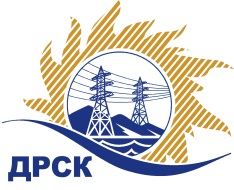 Акционерное Общество«Дальневосточная распределительная сетевая  компания»ПРОТОКОЛ № 211/УР-ВП по выбору победителя открытого запроса предложений на право заключения договора на выполнение работ  «Капремонт РЭП ВСР г.Райчихинск, склада базы СП "ВЭС", РЭП Иннокентьевка, конторы п.Бурея, ПС Широкий, трансформаторно-масляного хозяйства, склада, филиал АЭС» (закупка 43 раздела 1.1. ГКПЗ 2018 г.)  ЕИС № 31705888285 (МСП) Форма голосования членов Закупочной комиссии: очно-заочная.ПРИСУТСТВОВАЛИ: 9 членов постоянно действующей Закупочной комиссии ОАО «ДРСК»  1-го уровня.ВОПРОСЫ, ВЫНОСИМЫЕ НА РАССМОТРЕНИЕ ЗАКУПОЧНОЙ КОМИССИИ: Об утверждении результатов процедуры переторжки.Об итоговой ранжировке заявок.О выборе победителя запроса предложений.РЕШИЛИ:По вопросу № 1Признать процедуру переторжки состоявшейсяУтвердить окончательные цены заявок участников* участник не предоставил документы с минимальной ценой, заявленной в ходе переторжки, таким образом, он считается не участвовавшим в ней (п. 2.10.9 Документации о закупке)По вопросу № 2Утвердить итоговую ранжировку заявокРЕШИЛИ:По вопросу № 3Планируемая стоимость закупки в соответствии с ГКПЗ: 6 502 000,00 руб., без учета НДС;   7 672 360,00 руб., с учетом НДС.Признать победителем закупка участника, занявшего первое место в итоговой ранжировке по степени предпочтительности для заказчика: ИП Ван-Чжан-Шань Юлия Викторовна г. Хабаровск на условиях: стоимость предложения 5 982 171,00 руб. без НДС, НДС не предусмотрен. Условия оплаты: в течение 30 (тридцати) календарных дней с даты подписания справки о стоимости выполненных работ КС-3. Срок выполнения работ: 01.03.3018 – 31.08.2018. Гарантия на своевременное и качественное выполнение работ, а также на устранение дефектов, возникших по вине Подрядчика, составляет 24 месяца с момента приемки выполненных работ. Срок действия оферты до 01.05.2018.Секретарь Закупочной комиссии 1 уровня  		                                     М.Г.ЕлисееваЧувашова О.В.(416-2) 397-242г.  Благовещенск«12» февраля 2018№ п/пНаименование участникаОкончательная  цена заявки, руб. без НДС1ООО "ДИНАСТИЯ" 
ИНН/КПП 2801128260/280101001 ОГРН 10828010005906 402 675.00*2ИП Ван-Чжан-Шань Юлия Викторовна 
ИНН/КПП 272396499784/ ОГРН 3132723218000255 982 171,00Место в итоговой ранжировкеНаименование участника и его адресОкончательная цена заявки, руб. без НДСОкончательная цена заявки, руб. с НДСИтоговая оценка предпочтительности заявок1 местоИП Ван-Чжан-Шань Юлия Викторовна 
ИНН/КПП 272396499784/ 
ОГРН 3132723218000255 982 171,005 982 171,000,772 местоООО "ДИНАСТИЯ" 
ИНН/КПП 2801128260/280101001 
ОГРН 10828010005906 402 675.007 555 156.500,48